ПРОЕКТа. Урге Йәркәй							        	с. ВерхнеяркеевоОб утверждении порядка предоставления, перечня мест и помещений для проведения встреч депутатов с избирателями на территории сельского поселения Яркеевский сельсовет муниципального района Илишевский район Республики Башкортостан В соответствии с Федеральными законами от 07 июня 2017 года № 107 – ФЗ «О внесении изменений в отдельные законодательные акты Российской Федерации в части совершенствования законодательства о публичных мероприятиях», от 08 мая 1994 года № 3 – ФЗ «О статусе члена Совета Федерации и статусе депутата Государственной Думы Федерального Собрания Российской Федерации», от 06 октября 1999 года № 184 – ФЗ «Об общих принципах организации законодательных  (представительных) и исполнительных органов государственной власти субъектов Российской Федерации», от 06 октября 2003 года № 131 – ФЗ «Об общих принципах организации местного самоуправления в Российской Федерации» ПОСТАНОВЛЯЮ:1. Утвердить прилагаемый Порядок предоставления помещений для проведения встреч депутатов с избирателями на территории сельского поселения Яркеевский сельсовет, согласно приложению №1.2. Утвердить перечень мест для проведения встреч депутатов с избирателями, согласно приложению № 2.3. Утвердить перечень помещений для проведения встреч депутатов с избирателями, согласно приложению № 3.4. Постановление вступает в силу с момента подписания.5.  Контроль за исполнением настоящего постановления оставляю за собой.Глава											Р.Ф. АхмадиевПриложение № 1 к постановлению Администрации сельского поселения Яркеевский сельсовет муниципального района Илишевский район Республики Башкортостан от         . № Порядок предоставления помещений для проведения встреч депутатов с избирателями на территории сельского поселения Яркеевский сельсовет муниципального района Илишевский район Республики Башкортостан1. Настоящий порядок разработан в соответствии с Федеральными законами от 06 октября 2003 года № 131 – ФЗ «Об общих принципах организации местного самоуправления в Российской Федерации», от 07 июня 2017 года № 107 – ФЗ «О внесении изменений в отдельные законодательные акты Российской Федерации в части совершенствования законодательства о публичных мероприятиях», от  08 мая 1994 года № 3 – ФЗ «О статусе члена Совета Федерации и статусе депутата Государственной Думы Федерального Собрания Российской Федерации», от 06 октября 1999 года № 184 – ФЗ «Об общих принципах организации законодательных (представительных) и исполнительных органов государственной власти субъектов Российской Федерации» и регулирует порядок предоставления помещений для проведения встреч депутатов с избирателями на территории сельского поселения Яркеевский сельсовет для осуществления депутатской деятельности и работы с избирателями. 2. Встречи депутата с избирателями в форме публичного мероприятия проводятся в соответствии с законодательством Российской Федерации о собраниях, митингах, демонстрациях, шествиях и пикетированиях.3. Уведомление о проведении публичного мероприятия депутатом законодательного (представительного) органа государственной власти, депутатом представительного органа муниципального образования в целях информирования избирателей о своей деятельности при встрече с избирателями (за исключением собрания и пикетирования, проводимого одним участником без использования быстровозводимой сборно – разборной конструкции) подается в срок не ранее 10 и не позднее 5 дней до дня проведения публичного мероприятия.4. Администрацией сельского поселения Яркеевский сельсовет муниципального района Илишевский район Республики Башкортостан предоставляется нежилое помещение, согласно утвержденного перечня помещений для проведения встреч депутатов с избирателями, проведения отчетов, приема жителей избирательного округа. Прием жителей избирательного округа проводится депутатом в соответствии с графиком приема.5. Встречи депутатов с избирателями должны проводиться в помещениях, специально отведенных местах, а также внутридворовых территориях при условии, что их проведение не повлечет за собой нарушение функционирования объектов жизнеобеспечения, транспортной или социальной инфраструктуры, связи, создание помех движению пешеходов и (или) транспортных средств либо доступу граждан к жилым помещениям или объектам транспортной или социальной инфраструктуры. 6. Воспрепятствование организации или проведению встреч депутата с избирателями в форме публичного мероприятия, определяемого законодательством Российской Федерации о собраниях, митингах, демонстрациях, шествиях и пикетированиях, влечет за собой административную ответственность в соответствии с законодательством Российской Федерации.Приложение № 2 к постановлению Администрации сельского поселения Яркеевский сельсовет муниципального района Илишевский район Республики Башкортостан от                г. №  Перечень мест для проведения встреч депутатов с избирателями на территории сельского поселения Яркеевский сельсовет муниципального района Илишевский район Республики Башкортостан1. Здание администрации сельского поселения Яркеевский сельсовет муниципального района Илишевский район Республики Башкортостан Приложение № 3 к постановлению Администрации сельского поселения Яркеевский сельсовет муниципального района Илишевский район Республики Башкортостан от                   г. №  Перечень помещений для проведения встреч депутатов с избирателями на территории сельского поселения Яркеевский сельсовет муниципального района Илишевский район Республики Башкортостан1. Актовый зал администрации сельского поселения Яркеевский сельсовет муниципального района Илишевский район Республики Башкортостан ЙӘРКӘЙ АУЫЛ СОВЕТЫАУЫЛ БИЛӘМӘhЕ
ХАКИМИӘТЕ МУНИЦИПАЛЬ РАЙОНЫНЫН ИЛЕШ РАЙОНЫ БАШКОРТОСТАН РЕСПУБЛИКАhЫ(Йәркәй ауыл биләмәhе Илеш районы Башкортостан Республикаhы)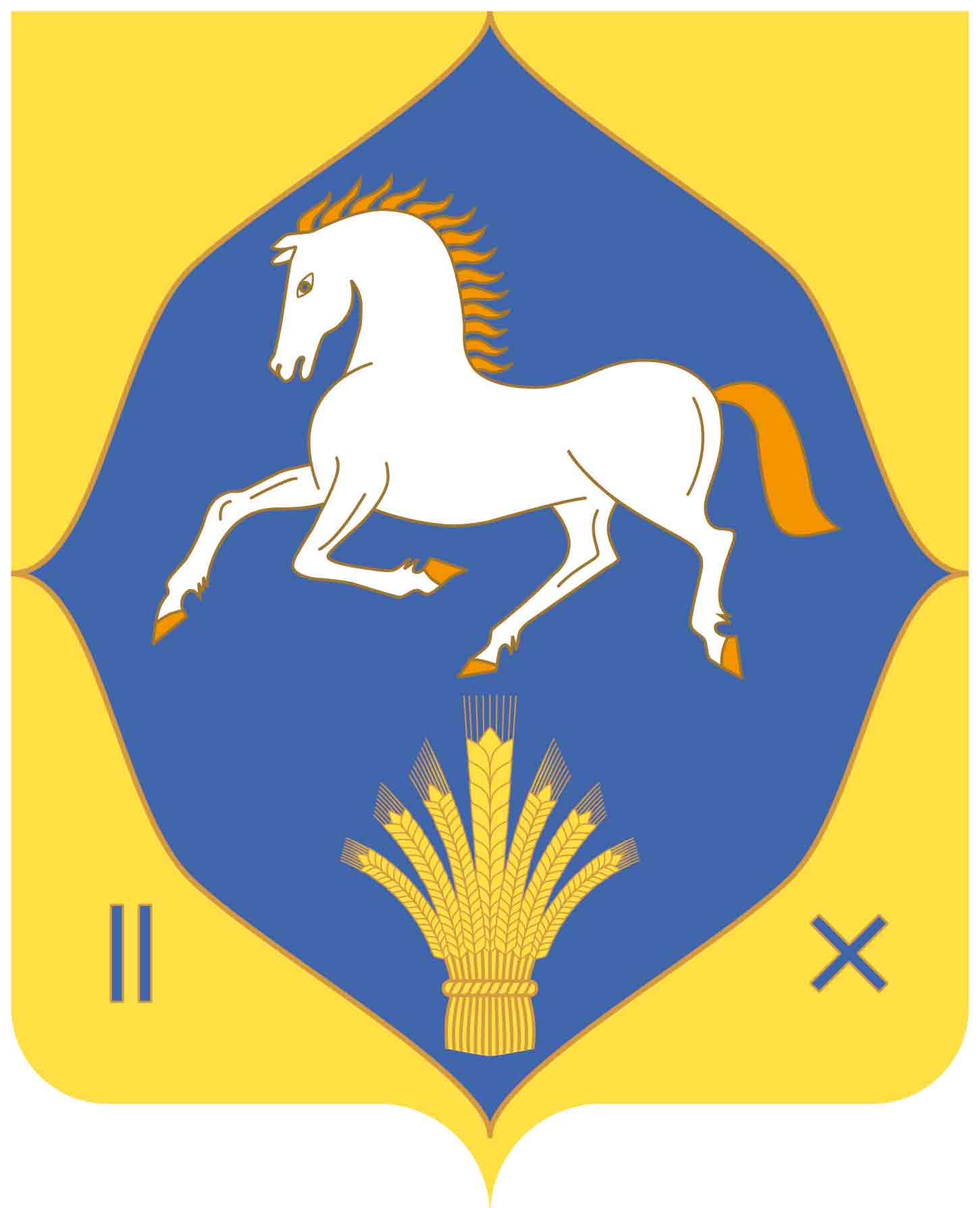 АДМИНИСТРАЦИЯСЕЛЬСКОГО ПОСЕЛЕНИЯ
ЯРКЕЕВСКИЙ СЕЛЬСОВЕТМУНИЦИПАЛЬНОГО РАЙОНА ИЛИШЕВСКИЙ РАЙОН РЕСПУБЛИКИ БАШКОРТОСТАН(Яркеевский сельсовет Илишевского района Республики Башкортостан)АДМИНИСТРАЦИЯСЕЛЬСКОГО ПОСЕЛЕНИЯ
ЯРКЕЕВСКИЙ СЕЛЬСОВЕТМУНИЦИПАЛЬНОГО РАЙОНА ИЛИШЕВСКИЙ РАЙОН РЕСПУБЛИКИ БАШКОРТОСТАН(Яркеевский сельсовет Илишевского района Республики Башкортостан)КАРАРКАРАРКАРАРПОСТАНОВЛЕНИЕПОСТАНОВЛЕНИЕ«   »           2017 й.«   »           2017 й.«   »           2017 й.№  №  « »       .« »       .